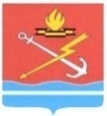 АДМИНИСТРАЦИЯ МУНИЦИПАЛЬНОГО ОБРАЗОВАНИЯ «КИРОВСК» КИРОВСКОГО МУНИЦИПАЛЬНОГО РАЙОНА ЛЕНИНГРАДСКОЙ ОБЛАСТИП О С Т А Н О В Л Е Н И Еот 22 мая 2020 года № 343О внесении изменений в постановление администрации от 07 октября 2016 года№ 658 «Об утверждении Положения о порядке предоставления права на размещение нестационарных торговых объектов на территории муниципального образования «Кировск» Кировского муниципального района Ленинградской области»В соответствии с Федеральным законом Российской Федерации от 
28 декабря 2009 года № 381-ФЗ «Об основах государственного регулирования торговой деятельности в Российской Федерации», Приказом Комитета по развитию малого, среднего бизнеса и потребительского рынка Ленинградской области от 12 марта 2019 года № 4 «О порядке разработки и утверждения схем размещения нестационарных торговых объектов на территории муниципальных образований Ленинградской области»,                п о с т а н о в л я е т: 1. Внести изменения в постановление администрации 
муниципального образования «Кировск» Кировского муниципального района Ленинградской области от 07 октября 2016 года № 658 «Об утверждении Положения о порядке предоставления права на размещение нестационарных торговых объектов на территории муниципального образования «Кировск» Кировского муниципального района Ленинградской области» (далее – Постановление, МО «Кировск»): 1.1. В приложения 1 к Постановлению в пункте 1.5 слова:
«в соответствии с п.1.6 Приказа»  заменить словами: «в соответствии с п.4.2 Приказа», далее по тексту Постановления.1.2. В приложении 4 к Постановлению раздел 3 читать в новой редакции:«3. Платежи и расчеты по договору.3.1. Размер платы за размещение Объекта в соответствии с расчетом, согласно приложению 2 к настоящему договору составляет ________ рублей в год и вносится Субъектом торговли ежеквартально не позднее 20 числа последнего месяца, текущего квартала.3.2. Плата вносится путем безналичного перечисления денежных средств в Управление Федерального казначейства по Ленинградской области по следующим реквизитам:ИНН 4706023857, КПП 470601001, БИК  044106001, ОКТМО 41625101Счет получателя _______________________________________________Код бюджетной классификации (КБК) _____________________________Банк получателя ______________________________________________3.3. В платежном поручении в обязательном порядке указывается уникальный идентификатор начисления (УИН).3.4. Плата за размещение Объекта вносится Субъектом торговли независимо от факта ведения деятельности на торговом объекте.3.5. Размер платы пересматривается Уполномоченным органом в бесспорном одностороннем порядке при изменении в установленном законом порядке нормативных правовых актов, регулирующих начисление платы, путем направления Субъекту торговли письменного уведомления об изменении размера платы. Уведомление об изменении размера платы является неотъемлемой частью договора.3.6. За нарушение сроков внесения платы по Договору начисляются пени в размере 0,1% с просроченной суммы за каждый день просрочки платежа.1.3. В приложении 4 к Постановлению в разделе 7 пункт 7.6. читать в новой редакции:«7.6. Приложения к Договору составляют его неотъемлемую часть. Приложение 1 – ситуационный план размещения Объекта М 1:2000. Приложение 2 – расчет платы за размещение Объекта».1.4. В приложении 4 к Постановлению раздел 7  дополнить пунктом 7.7 следующего содержания:«7.7. В случае неисполнения или ненадлежащего исполнения обязательств по настоящему Договору Стороны несут ответственность в соответствии с действующим законодательством Российской Федерации».1.5. Дополнить Постановление приложением 5 «Методика расчета платы по договору за размещение нестационарного объекта», согласно приложению к настоящему постановлению.2. Настоящее постановление вступает в силу со дня  его официального опубликования в сетевом издании «Неделя нашего города+».3. Контроль за исполнением настоящего постановления возложить на заместителя главы администрации по общим вопросам.Глава администрации							         О.Н. КротоваРазослано: в дело,  прокуратура, администрация КМР ЛО,  Неделя нашего города+, ГУМИ -2Приложение к постановлению администрации МО «Кировск» от 22 мая 2020 г. № 343МЕТОДИКАрасчета платы по договору за размещение нестационарного торгового объектаНастоящая Методика устанавливает порядок расчета платы по договору за размещение нестационарного торгового объекта (далее – Объект) на территории муниципального образования «Кировск» Кировского муниципального района Ленинградской области (далее - МО «Кировск»). 1. Расчет платы осуществляется дифференцировано в зависимости от места расположения торгового Объекта, вида торгового Объекта, специализации торгового Объекта и площади торгового Объекта.Величина годовой платы по договору за размещение Объекта определяется по формуле:А = Б * S * К1 * К2* К3, гдеА – размер платы в год (руб.);Б – базовая расчетная ставка  (руб./кв.м);S – площадь Объекта (кв.м);К1 – коэффициент, учитывающий место расположения Объекта (таблица 1);К2 – коэффициент, учитывающий вид  Объекта (таблица 2);К3- коэффициент, учитывающий специализацию Объекта (таблица 3).2. Базовая расчетная ставка (Б)Величина базовой ставки (Б) приравнивается к базовой ставке арендной платы за земельные участки, установленной Порядком определения размера арендной платы за использование земельных участков, утвержденным постановлением Правительства Ленинградской области.3. Коэффициент (К1)Коэффициент, учитывающий место расположения Объекта К1 устанавливается в соответствии с таблицей 1.Таблица 14. Коэффициент (К2)Коэффициент, учитывающий вид Объекта К2 устанавливается в соответствии с таблицей 2. Вид Объекта определяется в соответствии с ГОСТ Р 51303-2013.Таблица 23. Коэффициент (К3)Коэффициент, учитывающий специализацию Объекта К3 устанавливается в соответствии с таблицей 3.Специализация Объекта устанавливается для товарной группы 80% и более от общего количества ассортимента.№ п/пМесто расположения ОбъектаК11I микрорайон г. Кировска
территория от ул. Победы, ул. Советская (четная сторона)22II микрорайон г. Кировска
территория от ул. Советская (нечетная сторона) до ул. Новая(нечетная сторона)43III микрорайон г. Кировска
территория от ул. Новая (четная сторона)до бульвара Партизанской Славы (нечетная сторона)44IV микрорайон г. Кировска
территория от  бульвара Партизанской Славы (четная сторона) до ул. Северная35V микрорайон г. Кировска
территория от завода «Ладога» до Ладожского моста (в т.ч. микрорайон Марьино)26Прочие территории (в т.ч. территория п. Молодцово)1№ п/пВид ОбъектаК21Торговая галерея62Торговый павильон53Торговый киоск44Торговая палатка 35Торговая тележка26Автомагазин47Бахчевой развал18Елочный базар19Пункт проката инвентаря110Прочие виды объектов (в т.ч. торговые автоматы)2№ п/пСпециализация ОбъектаК31Универсальные товары смешанной специализации62Непродовольственные товары смешанной специализации33Продовольственные товары смешанной специализации (бакалея)54Детские товары и книги0,55Печатная продукция и канцелярия46Хлеб, хлебобулочные и кондитерские изделия (в т.ч. выпечка)47Молоко и молочная продукция48Мясо и мясо-колбасная продукция49Рыба и морепродукты410Быстрое питание (готовая еда)411Общественное питание (летние кафе)412Мороженое и прохладительные напитки413Овощи и фрукты (в т.ч. картофель и бахчевые культуры)*при сезонной торговле в палатках применяется повышающий коэффициент 2,5)214Попкорн, кукуруза, сладкая вата2615Ель, сосна, лапник516Цветы и цветочная продукция, подарки217Бытовые услуги218Ритуальная деятельность3519Ярмарки (при проведении  ярмарки в праздничные дни применяется повышающий коэффициент 3)  5020Прочее4